Заместитель Председателя Совета Министров Республики Каракалпакстан - председатель Комитета по делам семьи и женщин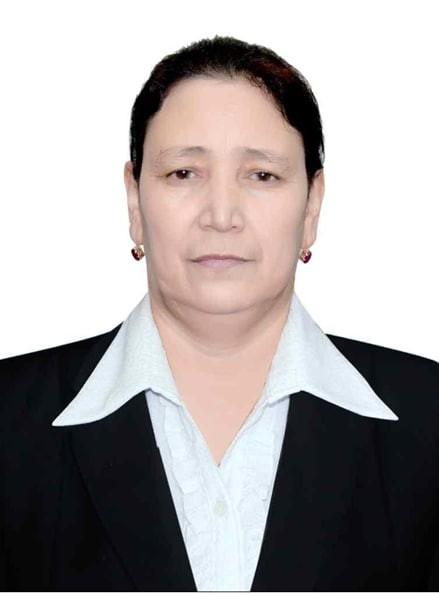 Ахмедова Марям ХалилаевнаАдрес:203103, город Нукус, ул. Гарезсизлик дом 50Телефон:0 (361) 222-05-16E-xaт:m.axmedova@exat.uzE-mail:Дни приемные:Среда 10:00-12:00